ZGŁOSZENIE-UMOWAOrganizatorem wyjazdu jest Miejska Biblioteka Publiczna w Bornem Sulinowie, ul. Szpitalna 1Oświadczam, że w imieniu własnym oraz zgłoszonych osób zapoznałem/am się z treścią warunków uczestnictwa, informacją o ubezpieczeniu grupowym oraz z programem imprezy i zobowiązuje się do ich przestrzegania.Oświadczam, że zapoznałem się z polityką prywatności i wyrażam zgodę na przetwarzanie moich danych osobowych dla potrzeb niezbędnych do prowadzenia korespondencji elektronicznej jak i telefonicznej, zgodnie z ustawą z dnia 29 sierpnia 1997 roku o ochronie danych osobowych (Dz. U. Nr 133, poz. 883). Aga-Toma oraz Miejska Biblioteka Publiczna w Bornem Sulinowie przekazane dane używają wyłącznie do użytku korespondencyjnego, niezbędnych wypełnień dokumentów dot. wyjazdu i ubezpieczenia. Miejscowość, data 		               pieczęć i podpis sprzedającego		podpis klientaBarwice, …………..                                (w imieniu organizatora)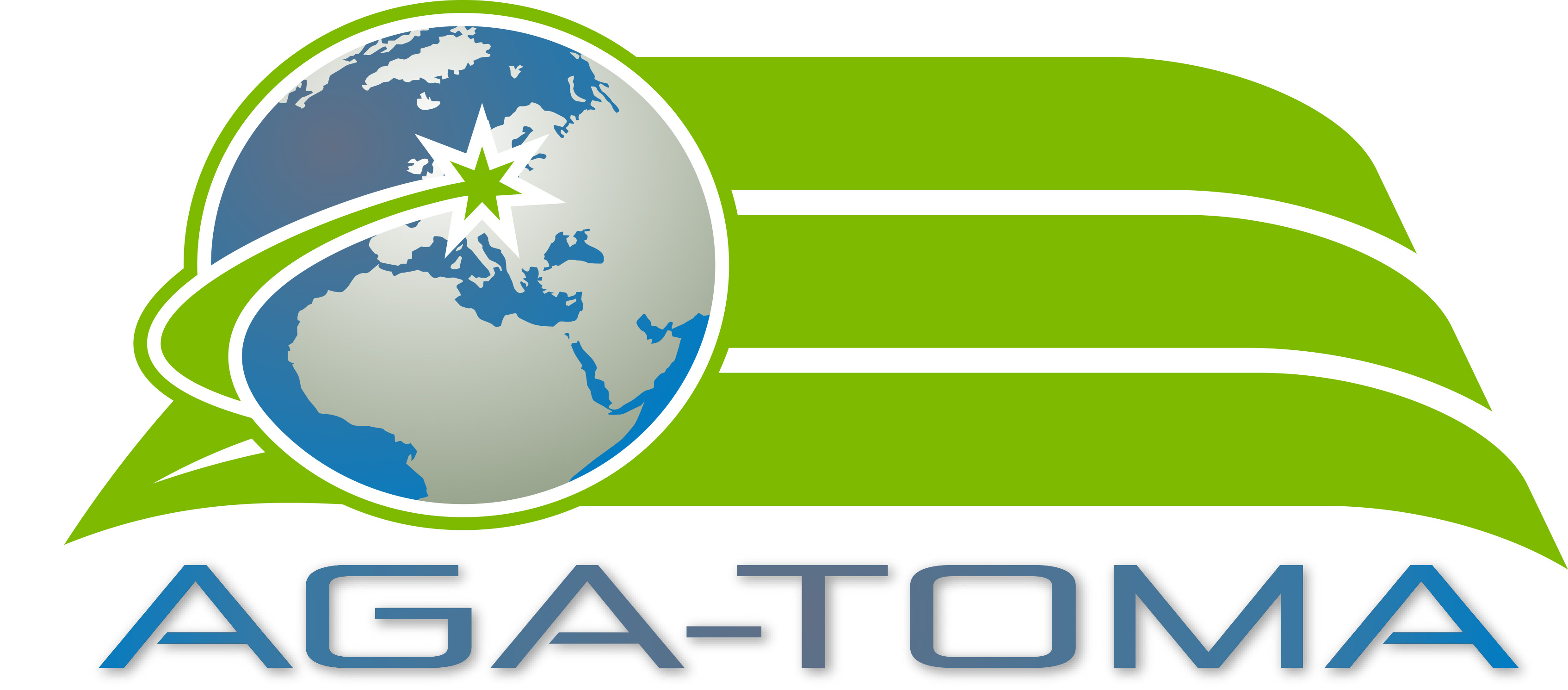 Aga-Toma Agnieszka Tomaszewiczul. Kwiatowa 9,78-460 BarwiceNIP 673-149-74-26REGON 367005668KONTAKT:e-mail: biuro@aga-toma.pltel. 608 88 99 30www.aga-toma.plhttps://wakacyjnie.euKraj/regionKraj/regionKraj/regionNiemcyNiemcyMiejscowośćMiejscowośćBrühlBrühlBrühlNazwa imprezy/hotelNazwa imprezy/hotelNazwa imprezy/hotelwycieczkawycieczkaRodzaj pokojuRodzaj pokojubrakbrakbrakTerminTerminTermin9-11.05.20199-11.05.2019WyżywienieWyżywieniewe własnym zakresiewe własnym zakresiewe własnym zakresieŚrodek transportuŚrodek transportuŚrodek transportuautokar autokar Miejsce zbiórkiMiejsce zbiórkiul. Moniuszki 12, Barwice(przy Zespole Szkół)ul. Moniuszki 12, Barwice(przy Zespole Szkół)ul. Moniuszki 12, Barwice(przy Zespole Szkół)LpNazwisko i ImięNazwisko i ImięNazwisko i ImięAdres zamieszkaniaAdres zamieszkaniaAdres zamieszkaniaData ur./peselData ur./peselTelefon rodzic/Telefon dziecko123Koszt świadczeń od osoby: 250 zł/os. gotówką lub na konto 79 1020 2847 0000 1102 0159 7541Wpisując w tytule: imię i nazwisko, wycieczka do Phantasialand 9-11.05.2019+ koszt biletu: osoba dorosła 44,50 Euro; dziecko 38 Euro (płatne w autokarze w dniu wyjazdu)Koszt świadczeń od osoby: 250 zł/os. gotówką lub na konto 79 1020 2847 0000 1102 0159 7541Wpisując w tytule: imię i nazwisko, wycieczka do Phantasialand 9-11.05.2019+ koszt biletu: osoba dorosła 44,50 Euro; dziecko 38 Euro (płatne w autokarze w dniu wyjazdu)Koszt świadczeń od osoby: 250 zł/os. gotówką lub na konto 79 1020 2847 0000 1102 0159 7541Wpisując w tytule: imię i nazwisko, wycieczka do Phantasialand 9-11.05.2019+ koszt biletu: osoba dorosła 44,50 Euro; dziecko 38 Euro (płatne w autokarze w dniu wyjazdu)Koszt świadczeń od osoby: 250 zł/os. gotówką lub na konto 79 1020 2847 0000 1102 0159 7541Wpisując w tytule: imię i nazwisko, wycieczka do Phantasialand 9-11.05.2019+ koszt biletu: osoba dorosła 44,50 Euro; dziecko 38 Euro (płatne w autokarze w dniu wyjazdu)Koszt świadczeń od osoby: 250 zł/os. gotówką lub na konto 79 1020 2847 0000 1102 0159 7541Wpisując w tytule: imię i nazwisko, wycieczka do Phantasialand 9-11.05.2019+ koszt biletu: osoba dorosła 44,50 Euro; dziecko 38 Euro (płatne w autokarze w dniu wyjazdu)Koszt świadczeń od osoby: 250 zł/os. gotówką lub na konto 79 1020 2847 0000 1102 0159 7541Wpisując w tytule: imię i nazwisko, wycieczka do Phantasialand 9-11.05.2019+ koszt biletu: osoba dorosła 44,50 Euro; dziecko 38 Euro (płatne w autokarze w dniu wyjazdu)Koszt świadczeń od osoby: 250 zł/os. gotówką lub na konto 79 1020 2847 0000 1102 0159 7541Wpisując w tytule: imię i nazwisko, wycieczka do Phantasialand 9-11.05.2019+ koszt biletu: osoba dorosła 44,50 Euro; dziecko 38 Euro (płatne w autokarze w dniu wyjazdu)Koszt świadczeń od osoby: 250 zł/os. gotówką lub na konto 79 1020 2847 0000 1102 0159 7541Wpisując w tytule: imię i nazwisko, wycieczka do Phantasialand 9-11.05.2019+ koszt biletu: osoba dorosła 44,50 Euro; dziecko 38 Euro (płatne w autokarze w dniu wyjazdu)Koszt świadczeń od osoby: 250 zł/os. gotówką lub na konto 79 1020 2847 0000 1102 0159 7541Wpisując w tytule: imię i nazwisko, wycieczka do Phantasialand 9-11.05.2019+ koszt biletu: osoba dorosła 44,50 Euro; dziecko 38 Euro (płatne w autokarze w dniu wyjazdu)Koszt świadczeń od osoby: 250 zł/os. gotówką lub na konto 79 1020 2847 0000 1102 0159 7541Wpisując w tytule: imię i nazwisko, wycieczka do Phantasialand 9-11.05.2019+ koszt biletu: osoba dorosła 44,50 Euro; dziecko 38 Euro (płatne w autokarze w dniu wyjazdu)LpLpUmowa zgłoszenie dotyczyUmowa zgłoszenie dotyczyUmowa zgłoszenie dotyczyUmowa zgłoszenie dotyczyIlość osób/kwotaIlość osób/kwotaWartośćWartość1.1.DzieckoDzieckoDzieckoDziecko2.2.Osoba dorosłaOsoba dorosłaOsoba dorosłaOsoba dorosła                                                              RAZEM: …………… zł                                                              RAZEM: …………… zł                                                              RAZEM: …………… zł                                                              RAZEM: …………… zł                                                              RAZEM: …………… zł                                                              RAZEM: …………… zł                                                              RAZEM: …………… zł                                                              RAZEM: …………… zł                                                              RAZEM: …………… zł                                                              RAZEM: …………… złZadatek: ………….. złZadatek: ………….. złZadatek: ………….. złZadatek: ………….. złZadatek: ………….. złTermin wpłaty zadatku do: ……………………….Termin wpłaty zadatku do: ……………………….Termin wpłaty zadatku do: ……………………….Termin wpłaty zadatku do: ……………………….Termin wpłaty zadatku do: ……………………….Wysokość dopłaty (bilety): ……………… Wysokość dopłaty (bilety): ……………… Wysokość dopłaty (bilety): ……………… Wysokość dopłaty (bilety): ……………… Wysokość dopłaty (bilety): ……………… Termin dopłaty (bilety) do: ………………………Termin dopłaty (bilety) do: ………………………Termin dopłaty (bilety) do: ………………………Termin dopłaty (bilety) do: ………………………Termin dopłaty (bilety) do: ………………………Forma zapłaty zadatku: przelew/gotówkaForma zapłaty zadatku: przelew/gotówkaForma zapłaty zadatku: przelew/gotówkaForma zapłaty zadatku: przelew/gotówkaForma zapłaty zadatku: przelew/gotówkaZapłacono dnia:  Zapłacono dnia:  Zapłacono dnia:  Zapłacono dnia:  Zapłacono dnia:  